AMPLIFIER GITAR WIRELESS DENGAN OCL(RECEIVER)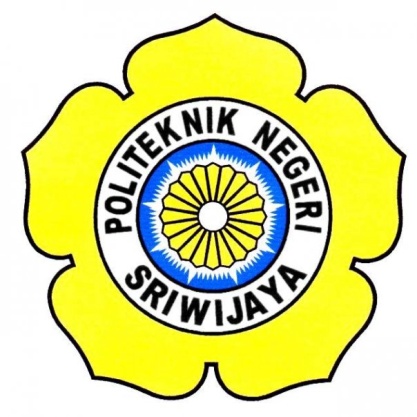 LAPORAN AKHIRDisusun Untuk Memenuhi Syarat Menyelesaikan Pendidikan Diploma IIIPada Jurusan Teknik Elektro Program Studi Teknik TelekomunikasiPoliteknik Negeri SriwijayaOleh :MARTHA FOURNANDO0611 3033 0274POLITEKNIK NEGERI SRIWIJAYAPALEMBANG2014AMPLIFIER GITAR WIRELESS DENGAN OCL(RECEIVER)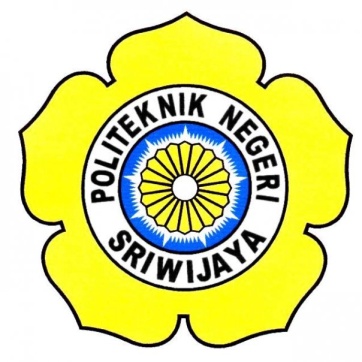 LAPORAN AKHIRDisusun Untuk Memenuhi Syarat Menyelesaikan Pendidikan Diploma IIIPada Jurusan Teknik Elektro Program Studi Teknik TelekomunikasiPoliteknik Negeri SriwijayaOleh :MARTHA FOURNANDO0611 3033 0274Menyetujui,Pembimbing I, 	Pembimbing II,Ir. Ibnu Ziad, M.T	Irma Salamah,  S.T., M.T.INIP. 19770925 200501 2 003	NIP. 19741022 199802 2 001Mengetahui,Ketua Jurusan 	Ketua Program StudiTeknik Elektro,	Teknik Telekomunikasi,Ir. Ali Nurdin, M.T	Ciksadan S.T., M.KomNIP. 19621207 199103 1 001	NIP. 19680907 199303 1 003MOTTO :“Jangan berhenti sebelum mencoba, karena indah itu pada waktunya”“Sesali masa lalu karena ada kekecewaan dan kesalahan-kesalahan, tetapi jadikan penyesalan itu sebagai senjata untuk masa depan agar tidak terjadi kesalahan lagi” “Restu orang tua itu merupakan segalanya dan Do’a merekalah yang mampu membuat kita berdiri setegar ini, utamakan kebahagiaan mereka baru kebahagian kita”Laporan Akhir ini kupersembahkan kepada :ALLAH SWTMama yang selalu mensuportkuSeluruh orang yang mendoakan kuDosen dan seluruh staffSahabat-sahabatkuTeman-teman seperjuangan Teknik Telekomunikasi Angkatan 2011, khususnya kelas 6 TBAlmamaterkuABSTRAKAMPLIFIER GITAR WIRELESS DENGAN OCL ( RECIVER )(2014 : XII + 55 Halaman + 38 Gambar + 5 Tabel + 9 Lampiran)MARTHA FOURNANDO0610 3033 0274JURUSAN TEKNIK ELEKTROPROGRAM STUDI TEKNIK TELEKOMUNIKASIPOLITEKNIK NEGERI SRIWIJAYASebagaimana kita ketahui dunia seni saat ini sangat berpengaruh dalam kehidupan, terutama dalam seni music. Salah satunya alat music yang sering digunakan yaitu gitar, tetapi seringkali pengguna gitar kesulitan untuk melakukan kegiatannya diatas panggung dengan jarak yang cukup jauh. Ini disebabkan  karena adanya kabel penghubung antara gitar dan sound system. Sehingga  dengan adanya Gitar Wireless ini maka akan memudahkan mereka bergerak bebas dengan jarak yang mereka inginkan tanpa menggunakan kabel diantara gitar dan sound system. Di era modern seperti sekarang ini banyak sekali produk elektronik canggih beredar dipasaran, diantaranya berbagai peralatan tanpa kabel atau menggunakan teknologi wireless. Produk-produk yang menggunakan sistem wireless diantaranya microphone, printer adapter wireless, mouse wireless, keyboard wireless, dan masih banyak yang lainnya. Pemanfaatannya hampir mencakup semua aspek kehidupan manusia. Sistem wireless yang dibuat untuk menggantikan koneksi kabel dari gitar menuju ke amplifier (wireless communication) ini menggunakan sarana pemancar dan penerima radio melalui gelombang frekuensi modulasi (FM). Dimana amplifier OCL ini memiliki respon frekuensi yang lebar, sehingga semua range frekuensi audio dapat direproduksi dengan baik. Untuk mendukung perindustrian dalam negeri dan pengetahuan tentang dunia elektronika serta jaringan yang akan bermamfaat bagi masyarakat Indonesia di era Globalisasi.Kata kunci : Telescopic, Wireless, Penguat OCLABSTRACTWIRELESS GUITAR AMPLIFIER WITH OCL ( RECEIVER )(2013: XII + 51 Page + 38 Image + 5 Table + 9 Appendix)MARTHA FOURNANDO0610 3033 0274DEPARTMENT OF ELECTRICAL ENGINEERINGTELECOMMUNICATIONS ENGINEERING STUDY PROGRAMSTATE POLYTECHNIC OF SRIWIJAYAAs we know the art world today is very influential in my life, especially in the art of music. One of these tools are often used music that is guitar, but the guitar the user is often difficult to carry out its activities on the stage with a considerable distance. This is due to the connecting cable between the guitar and the sound system. So with the Wireless Guitar This then will allow them to move freely with the distance they want without using a cable between the guitar and the sound system. In the modern era such now a lot of advanced electronic products in the market, including a variety of devices without cables or using wireless technology. Products using such wireless microphone system, wireless printer adapter, wireless mouse, wireless keyboard, and many others of his ¬. Utilization almost covers all aspects of human life. The wireless system is made ​​to replace the cable connection from the guitar to the amplifier (wireless communicati ¬ on) is by means of a radio transmitter and receiver frequency waves through modulation (FM). Where OCL amplifier has a wide frequency response, so that all the audio frequency range can be reproduced very well. To support the domestic industry and knowledge of the world of electronics and networks that will bermamfaat for the Indonesian people in the era of globalization.Keywords: Telescopic, Wireless, Amplifier OCLKATA PENGANTAR	Puji dan Syukur penulis panjatkan atas kehadirat Allah SWT, karena berkat rahmat dan karunia-Nya lah penulis dapat menyelesaikan Laporan Akhir ini yang berjudul “AMPLIFIER GITAR WIRELESS DENGAN OCL (RECEIVER)”. Laporan Akhir ini disusun untuk memenuhi salah satu syarat dalam menyelesaikan pendidikan Diploma III Jurusan Teknik Elektro Program Studi Teknik Telekomunikasi Politeknik Negeri Sriwijaya.	Dalam penyusunan Laporan Akhir ini, penulis banyak mendapat bantuan, bimbingan dan saran dari dosen pembimbing yang telah banyak membantu demi kelancaran Laporan Akhir ini. Penulis mengucapkan terima kasih kepada :Ir. Ibnu Ziad, M.T., selaku pembimbing IIrma Salamah, S.T., M.T.I., selaku pembimbing II	Laporan akhir ini juga tidak mungkin selesai tanpa adanya bantuan dan dukungan dari berbagai pihak, oleh karena itu pada kesempatan ini dengan kerendahan dan ketulusan hati penulis menyampaikan rasa terima kasih yang sebesar-besarnya kepada :1. Bapak RD. Kusumanto, S.T., M.M., selaku Direktur Politeknik Negeri Sriwijaya.2. 	Bapak Ir. Ali Nurdin, M.T., selaku Ketua Jurusan Teknik Elektro Politeknik Negeri Sriwijaya.3.	Bapak Ir. Siswandi, M.T., selaku Sekretaris Jurusan Teknik Elektro Politeknik Negeri Sriwijaya.4.	Bapak Ciksadan, S.T., M.kom., selaku Ketua Progam Studi Teknik 	Telekomunikasi Politeknik Negeri Sriwijaya.5.	Seluruh Dosen Pengajar, Instruktur dan Teknisi pada Program Teknik 	Telekomunikasi Politeknik Negeri Sriwijaya.6. Mama (Hj Jaimah A S.pd) tercinta yang selalu mendukung serta mendoakan aku dengan penuh keikhlasan dan kesabaran yang senantiasa menanti keberhasilanku. 7. 	Kakak-kakaku (Timurwan Marus Doddy Heryanto,Eka Tri Januartini, Agus Maheri Jaya) yang telah memberi doa serta dukungannya.8. 	Seseorang, sahabat dan teman tercinta yang selalu memberikan bantuan dan motivasi sehingga laporan ini dapat selesai dengan baik.9. 	Teman-teman seperjuangan angkatan 2011, khususnya kelas 6 TB yang 	telah banyak memberi dukungan.10. Semua pihak yang telah turut membantu dalam menyelesaikan Laporan 	Akhir serta penyusunan laporan ini.	Penulis menyadari bahwa dalam penyusunan Laporan Akhir  ini masih terdapat banyak kekurangan dan keterbatasan pada kemapuan yang penulis miliki. Oleh karena itu, penulis mengharapkan kritik dan saran yang bersifat membangun demi penyempurnaan laporan ini menjadi lebih baik lagi. 	Demikianlah yang dapat penulis sampaikan, semoga Laporan Akhir ini dapat bermanfaat bagi kita semua, khususnya bagi rekan-rekan Mahasiswa Jurusan Teknik Elektro Program Studi Teknik Telekomunikasi Politeknik Negeri Sriwijaya.							Palembang,    Juli 2014							PenulisDAFTAR ISI		HalamanHALAMAN JUDUL  		iHALAMAN PENGESAHAN  		iiMOTTO  		iiiABSTRAK  		ivKATA PENGANTAR  		viDAFTAR ISI  		viiiDAFTAR TABEL  		xDAFTAR GAMBAR  		xiDAFTAR LAMPIRAN  		xiiBAB I	PENDAHULUANLatar Belakang  		1Perumusan Masalah  		2Pembatasan Masalah  		2Tujuan dan Manfaat  		2	1.4.1 Tujuan  		2	1.4.2 Manfaat  		2	         1.4.2.1 Bagi Penulis  		2	         1.4.2.1 Bagi Pembaca  		3	         1.4.2.1 Bagi Lembaga  		3Metode Penulisan  		31.5.1 Metode Studi Pustaka  		3			1.5.2 Metode Eksperimen  		3			1.5.3 Metode Konsultasi  		31.6	Sistematika Penulisan  		4BAB II 	TINJAUAN PUSTAKACatu Daya  		5Trafo/Transformator  		6Diode  		7		2.3.1 Jenis-Jenis Diode  		8		2.3.2 Prinsip Kerja Diode  		11		2.3.3 Karakteristik Diode  		12		2.3.4 Bentuk Diode  		132.4	Kapasitor Elektrolit 		132.5	IC Regulator  		152.6	Tuner FM  		172.7	Osilator  		17			2.7.1 Teori Rangkaian  		182.8	Amplifier OCL  		182.9	Tone Control  		19			   2.9.1 Prinsip Kerja Rangkaian Tone Control  		20	2.10	   Speaker/Loud speaker  		21			   2.10.1 Sistem Crossover Pada Speaker Elektronik  		22			   2.10.2 Sistem Dua Jalur  		23			   2.10.3 Sistem Tiga Jalur  		23			   2.10.2 Sistem Empat Jalur  		24BAB III 	RANCANG BANGUN			3.1	Tujuan Perancangan  		25			3.2	Blok Diagram Rangkaian  		26						3.2.1 Blok Diagram Keseluruhan  		26						3.2.2 Blok Diagram Receiver  		27						3.2.3 Antena  		27						3.2.4 Penala ( Tuning )  		28						3.2.5 Penguat RF  		29						3.2.6 Pencampur ( Mixer )  		29						3.2.7 Osilator Lokal ( Lokal Osc )  		30						3.2.8 Penguat IF  		31						3.2.9 Demodulator   		32						3.2.10 Penguat AF  		32						3.2.11 Loudspeaker  		33			3.3	Langkah-langkah Perancangan  		33			3.4	Perancangan Elektronik  		34			3.5	Rangkaian Power Supply  		36			3.6	Rangkaian Receiver pada Gitar Wireless  		38			3.7	Perancangan Mekanik  		43						3.7.1 Perancangan Box  		43			3.8	Prinsip Kerja Alat  		44BAB IV 	PEMBAHASAN			4.1	Pengukuran Alat  		45			4.2	Tujuan Pengukuran  		45			4.3	Daftar Alat Yang Digunakan  		45			4.4	Langkah-langkah Pengukuran  		46			4.5	Titik Uji Rangkaian Keseluruhan  		48			4.6	Data dan Analisa Hasil Pengukuran  		49						4.6.1 Data Hasil Pengukuran  		49						4.6.2 Analisa Hasil Pengukuran  		53			4.7	Spesifikasi Alat 		54BAB V 	KESIMPULAN DAN SARAN			5.1	Kesimpulan  		55			5.2	Saran  		55DAFTAR PUSTAKALAMPIRANDAFTAR TABELTabel				     	Halaman3.1   Daftar Komponen Power Supply  		383.2   Daftar Komponen Rangkaian  		394.1   Data Hasil Pengukuran Tegangan Pada Rangkian  		494.2   Data Hasil Pengukuran Rangkaian Pada Osiloskop  		514.3   Data Hasil Pengukuran Jarak Rangkaian Gitar Wireless  		52DAFTAR GAMBARGambar	         	    		Halaman2.1     Rangkaian Power Supply  		52.2     Transformator  		62.3     Trafo Step-up dan Step-down  		72.4     Simbol Diode  		82.5     Dioda Emisi Cahaya  		92.6     Dioda Cahaya  		92.7     Dioda Kapasitas  		102.8     Dioda Penyearah  		102.9     Dioda Zener   		112.10   Karakteristik Diode 		122.11   Forward-biased dan Reverse-biased  		122.12   Bentuk fisik Diode  		132.13   Diode Bridge  		132.14   Kapasitor Elektrolit  		142.15   Susunan Kaki IC Regulator  		152.16   IC LM317 Series  		162.17   Power Amplifier  		192.18   Skema Rangkaian Tone Control  		202.19   Bagian-bagian Loudspeaker  		223.1     Blok Diagram Rangkaian Keseluruhan 		263.2     Blok Diagram Rangkaian Receiver  		273.3     Antena				273.4     Rangkaian Penala  		283.5     Rangkaian Penguat RF  		293.6     Rangkaian Pencampur  		293.7     Rangkaian Osilator Lokal  		303.8     Rangkaian Penguat IF  		313.9     Rangkaian Demodulator  		323.10   Rangkaian Penguat AF  		323.11   Rankaian Loudspeaker  		333.12   Layout Power Supply  		373.13   Rangkaian Power Supply  		373.14   Tata Letak Power Supply  		383.15   Rangkaian Amplifier pada Gitar Wireless  		413.16   Layout Amplifier pada Gitar Wireless    		423.17   Tata Letak Amplifier pada Gitar Wireless    		42 4.1     Letak Titik Uji pada Blok Diagram  		474.2     Letak Titik Uji Rangkaian Lengkap  		48DAFTAR LAMPIRANLampiran 1	Surat Kesepakatan Bimbingan Laporan Akhir Pembimbing ILampiran 2	Surat Kesepakatan Bimbingan Laporan Akhir Pembimbing II	Lampiran 3	Lembar Konsultasi Laporan Akhir Pembimbing ILampiran 4	Lembar Konsultasi Laporan Akhir Pembimbing IILampiran 4	Surat Peminjaman Alat di Laboratorium Teknik TelekomunikasiLampiran 5	Lembar Rekomendasi Ujian Laporan AkhirLampiran 6	Lembar Revisi Laporan AkhirLampiran 7	Surat Pernyataan Penyerahan Alat Tugas AkhirLampiran 8	DatasheetLampiran 9	Gambar Alat Keseluruhan